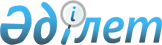 О некоторых вопросах закрытого акционерного общества "Национальные информационные технологии"Постановление Правительства Республики Казахстан от 19 августа 2002 года N 921

      В целях обеспечения эффективной работы закрытого акционерного общества "Национальные информационные технологии" Правительство Республики Казахстан постановляет: 



      1. Рекомендовать Национальному Банку Республики Казахстан в установленном законодательном порядке: 

      1) передать принадлежащий ему пакет акций закрытого акционерного общества "Национальные информационные технологии" (далее - ЗАО "НИТ") в доверительное управление Канцелярии Премьер-Министра Республики Казахстан; 

      2) принять иные меры, вытекающие из настоящего постановления. <*> 

      Сноска. Пункт 1 с изменениями - постановлением Правительства Республики Казахстан от 18 сентября 2003 года N 949 . 



      2. Канцелярии Премьер-Министра Республики Казахстан в установленном законодательством порядке: 

      1) принять в доверительное управление пакет акций ЗАО "НИТ"; 

      2) обеспечить проведение аудита финансово-хозяйственной деятельности ЗАО "НИТ"; 

      3) внести предложение по составу Совета директоров ЗАО "НИТ"; 

      4) (подпункт исключен - постановлением Правительства Республики Казахстан от 18 сентября 2003 года N 949 ). 



      3. Комитету государственного имущества и приватизации Министерства финансов Республики Казахстан в установленном законодательством порядке: 

      1) совместно с Министерством транспорта и коммуникаций Республики Казахстан передать права владения и пользования государственного пакета акций ЗАО "НИТ" Канцелярии Премьер-Министра Республики Казахстан; 

      2) принять иные меры, вытекающие из настоящего постановления. 

      4. ЗАО "НИТ" (по согласованию) обеспечить проведение оценки активов с привлечением независимых оценщиков для определения стоимости акций, принадлежащих Национальному Банку Республики Казахстан. 



      5. Внести в некоторые решения Правительства Республики Казахстан следующие изменение и дополнения: 

      1) в постановление Правительства Республики Казахстан от 27 мая 1999 года N 659  "О передаче прав по владению и пользованию государственными пакетами акций и государственными долями в организациях, находящихся в республиканской собственности": 

      в Перечне государственных пакетов акций и государственных долей участия в организациях республиканской собственности, право владения и пользования которыми передается отраслевым министерствам и иным государственным органам, утвержденном указанным постановлением: 

      в разделе "Министерству транспорта и коммуникаций Республики Казахстан": 

      строку, порядковый номер 160-1, исключить; 

      дополнить разделом "Канцелярии Премьер-Министра Республики Казахстан" и строкой, порядковый номер 265, следующего содержания: 

      "Канцелярии Премьер-Министра Республики Казахстан 

      265 ЗАО "Национальные информационные технологии"; 

      2) в постановление Правительства Республики Казахстан от 22 августа 2001 года N 1098  "О некоторых вопросах акционерных обществ и республиканских государственных предприятий (национальных компаний)" (САПП Республики Казахстан, 2001 г., N 30, ст. 389): 

      в пункте 1 после слова "Министерствам" дополнить словами "и иным государственным органам". 



      6. Настоящее постановление вступает в силу со дня подписания.        Премьер-Министр 

    Республики Казахстан  
					© 2012. РГП на ПХВ «Институт законодательства и правовой информации Республики Казахстан» Министерства юстиции Республики Казахстан
				